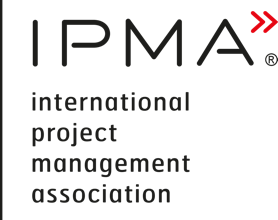 FortroligtCV IPMA Certificering 2024Navn: _________________________________Søger om certificeringsniveau: C I dette dokument anvendes følgende forkortelser:KIP: bogen ”Kompetencer i projektledelse”CVDet anbefales at fjerne overskydende rækker, når skemaerne i CV’et er udfyldt.Udfyld kun en mailadresse herunder. Vi anbefaler, at du anvender din private mailadresse, så har vi nemmere ved at holde kontakten.KandidatenCV-SelvvurderingAnvendelse af mine persondataPubliceringBegrundelseHvorfor ønsker du at blive certificeret som projektleder. Forventet omfang er 100-200 ord.Videregående uddannelse – seneste øverstUdvid tabellen efter behovVirksomhed/organisation hvor jeg i dag er ansatKarriereforløb – seneste øverstUdvid tabellen efter behov. Seneste ansættelsesforhold øverst. Hvis du har ændret funktion i en virksomhed, bruges en ny linje i skemaet. Hvis du har haft orlov eller sabbatperioder angives dette.Kurser/ selvstudier/ seminarer/konferencer/netværk om projektledelse – seneste øverstUdvid tabellen efter behov. Nummerering benyttes ved selvvurdering. Inklusive interne arrangementer.Andre relevante kurser/ selvstudier/ seminarer/konferencer/netværk – seneste øverstUdvid tabellen efter behov. Nummerering benyttes ved selvvurdering. Inklusive interne arrangementer.Litteratur om projektledelse (også interne retningslinjer) – seneste øverstUdvid tabellen efter behov. Nummerering benyttes ved selvvurdering. Assessorerne forventer mindst 5 titler er nævnt.Anden relevant ledelseslitteratur (også interne retningslinjer) – seneste øverstUdvid tabellen efter behov– Nummerering benyttes ved selvvurderingEgne artikler/foredrag/arrangementer/metodeudvikling om projektledelseUdvid tabellen efter behov– Nummerering benyttes ved selvvurderingAndre relevante certificeringerReferencepersonerVælg referencepersoner som har indsigt i din ledelsesindsats, - ikke kun resultaterne af projekterne. Referencepersonerne må ikke være medlem af IPMA assessorkorpset. Referencepersonerne svarer fortroligt til assessorerne, så assessorerne oplyser ikke direkte til dig, hvad referencepersonerne har fortalt.Første referencepersonAnden referenceperson* Anfør projektnummer/projektnumreSparringspartner Vi anbefaler at du anvender en sparringspartner undervejs i certificeringsprocessen, - men det er ikke et formelt krav. Vælg en som har oplevet dig som projektleder. Det er ikke noget krav at sparringspartner kender til IPMA-certificeringen. Sparringspartner må ikke være medlem af IPMA assessorkorpset. Sparringspartner må heller ikke være en af dine referencepersoner. Marker med x om du har anvendt sparringspartner eller ej.Nærmere beskrivelse af de projekter du har ledet, for at optjene den projektledelseserfaring der kræves på dette niveau. Kopier og gentag nedenstående skema samt kompleksitetsvurdering indtil de krævede LED-måneder er opnået. Vi opfordrer derudover til, at du udvider beskrivelsen med yderligere nogle måneders erfaring (op til 40 måneder), - men det er ikke noget krav.Kopier linjen fra omfang og art af projektledelseserfaringer.Karakterisering af ledelseskompleksitetFokuser på den ledelsesmæssige kompleksitet. Scorer mellem 10 til og med 15 svarer til et ”ikke komplekst projekt”.Scorer fra og med 16 til og med 24 svarer til et ”mindre komplekst projekt”.Scorer fra og med 25 til og med 31 svarer til et ”komplekst projekt”.Scorer fra og med 32 til og med 40 svarer til et ”meget komplekst projekt”.Skriv en kort og præcis verificering af din score for alle 10 parametre.Gentag elementerne i ”Beskrivelse af den krævede erfaring” indtil mindst 36 måneder er dokumenteretDu skal skrive 6 ledelsesudfordringer fra et enkelt projekt, - du vælger selv hvilket projekt du vil anvende fra din detaljerede beskrivelse. I de hvide felter refereres til op til to numre på kompetenceelementer fra KIP.Navn:FOTO(indsæt foto)Telefon:Mobil:Fødselsår:Fødselsår:FOTO(indsæt foto)E-mail arbejde:E-mail privat:E-mail privat:FOTO(indsæt foto)Jeg ansøger hermed om at blive IPMA Certificeret® på det angivne Niveau, idet jeg på baggrund af den foretagne selvvurdering erklærer, at jeg lever op til de stillede krav hvad angår erfaring og kompetencer. Jeg accepterer desuden og vil leve op til det kodeks for IPMA Certificerede projektledere, som fremgår af Certificerings Guiden. Jeg accepterer desuden, at alle oplysninger som bruges ved IPMA-certificeringen, må anvendes af IPMA-certificeringsorganisationen i Danmark, der står inde for at oplysningerne behandles fortroligt og gemmes i 6 år.Jeg ansøger hermed om at blive IPMA Certificeret® på det angivne Niveau, idet jeg på baggrund af den foretagne selvvurdering erklærer, at jeg lever op til de stillede krav hvad angår erfaring og kompetencer. Jeg accepterer desuden og vil leve op til det kodeks for IPMA Certificerede projektledere, som fremgår af Certificerings Guiden. Jeg accepterer desuden, at alle oplysninger som bruges ved IPMA-certificeringen, må anvendes af IPMA-certificeringsorganisationen i Danmark, der står inde for at oplysningerne behandles fortroligt og gemmes i 6 år.Dato:Underskrift: (indsæt signatur)Jeg giver tilladelse til at mine persondata anvendes af Dansk Projektledelse og IPMA-certificeringsorganisationen i Danmark til brug for udsendelse af informationer og relevante nyheder Hvis du giver tilladelse, anføres dette ved at sætte kryds i dette felt Hvis du IKKE giver tilladelse, anføres dette ved at sætte kryds i dette feltJeg giver tilladelse til at mine persondata anvendes af Dansk Projektledelse og IPMA-certificeringsorganisationen i Danmark til brug for udsendelse af informationer og relevante nyheder Hvis du giver tilladelse, anføres dette ved at sætte kryds i dette felt Hvis du IKKE giver tilladelse, anføres dette ved at sætte kryds i dette feltDato:Underskrift: (indsæt signatur)Hvis et certifikat bliver tildelt, vil dette blive oplyst i Dansk Projektledelses tidsskrift. Desuden vil den certificeredes navn og firma blive publiceret på IPMA.world i 5 år. Hvis du som certificeret ønsker at blive publiceret, anføres dette ved at sætte kryds i dette felt Hvis du som certificeret IKKE ønsker at blive publiceret, anføres dette ved at sætte kryds i dette feltHvis et certifikat bliver tildelt, vil dette blive oplyst i Dansk Projektledelses tidsskrift. Desuden vil den certificeredes navn og firma blive publiceret på IPMA.world i 5 år. Hvis du som certificeret ønsker at blive publiceret, anføres dette ved at sætte kryds i dette felt Hvis du som certificeret IKKE ønsker at blive publiceret, anføres dette ved at sætte kryds i dette feltDato: Underskrift: (indsæt signatur)Periode:  ÅrPeriode:  ÅrInstitution:Betegnelse:FraTilInstitution:Betegnelse:Navn:Adresse:Postnr:By:Periode: Periode: Virksomhed:Ved skift af funktion indsættes ny rækkeFunktion/ansvar:inkl. kort beskrivelse af projektrelaterede funktioner – max tre linjer pr. periodeFraÅÅ/MMTilÅÅ/MMVirksomhed:Ved skift af funktion indsættes ny rækkeFunktion/ansvar:inkl. kort beskrivelse af projektrelaterede funktioner – max tre linjer pr. periodeNr.:Årstal:AntalDage: Betegnelse/udbyder:Tre udsagn om anvendte udbytter:Maksimum to linjer pr. udbytteK1K2K3K4K5K6Dage i alt:Dage i alt:Nr.: Årstal:AntalDage: Betegnelse/udbyder:Tre udsagn om anvendte udbytter:Maksimum to linjer pr. udbytteK7K8K9Dage i alt:Dage i alt:Nr.:Læst:ÅrTitel og forfatter:Tre udsagn om anvendte udbytter:Maksimum to linjer pr. udbytteL1L2L3L4L5L6Nr.:Læst:ÅrTitel og forfatter:Tre udsagn om anvendte udbytter:Maksimum to linjer pr. udbytteL7L8L9År:Titel på arrangementArrangement/arrangørÅr:Ordning/NiveauSeneste re-certificering Navn:Firma:Mobil:E-mail:Beskrivelse af relation:Kender især til projekt(er): *Navn:Firma:Mobil:E-mail:Beskrivelse af relation:Kender især til projekt(er): *Anvendt sparringspartnerIkke anvendt sparringspartnerOmfang og art af projektledelseserfaringerOmfang og art af projektledelseserfaringerOmfang og art af projektledelseserfaringerOmfang og art af projektledelseserfaringerOmfang og art af projektledelseserfaringerOmfang og art af projektledelseserfaringerOmfang og art af projektledelseserfaringerOmfang og art af projektledelseserfaringerOmfang og art af projektledelseserfaringerOmfang og art af projektledelseserfaringerOmfang og art af projektledelseserfaringerOmfang og art af projektledelseserfaringerOmfang og art af projektledelseserfaringerOmfang og art af projektledelseserfaringerOmfang og art af projektledelseserfaringerOmfang og art af projektledelseserfaringerUdvid tabellen efter behov. Højst 12 mandmåneder ledelseserfaring pr. år. På C-niveau bør erfaringen optjenes inden for 6 år, - men op til 10 år kan accepteres (barsel, orlov, linjeledelse). Beskriv omfanget af den del af projektet du var ansvarlig for. Det forventes ikke, at du tæller timer fra et tidsregistreringssystem, angiv i stedet et kvalificeret skøn. Det er en fordel, hvis du har ledet alle faser i et projekt, men det er ikke et formelt krav.Udvid tabellen efter behov. Højst 12 mandmåneder ledelseserfaring pr. år. På C-niveau bør erfaringen optjenes inden for 6 år, - men op til 10 år kan accepteres (barsel, orlov, linjeledelse). Beskriv omfanget af den del af projektet du var ansvarlig for. Det forventes ikke, at du tæller timer fra et tidsregistreringssystem, angiv i stedet et kvalificeret skøn. Det er en fordel, hvis du har ledet alle faser i et projekt, men det er ikke et formelt krav.Udvid tabellen efter behov. Højst 12 mandmåneder ledelseserfaring pr. år. På C-niveau bør erfaringen optjenes inden for 6 år, - men op til 10 år kan accepteres (barsel, orlov, linjeledelse). Beskriv omfanget af den del af projektet du var ansvarlig for. Det forventes ikke, at du tæller timer fra et tidsregistreringssystem, angiv i stedet et kvalificeret skøn. Det er en fordel, hvis du har ledet alle faser i et projekt, men det er ikke et formelt krav.Udvid tabellen efter behov. Højst 12 mandmåneder ledelseserfaring pr. år. På C-niveau bør erfaringen optjenes inden for 6 år, - men op til 10 år kan accepteres (barsel, orlov, linjeledelse). Beskriv omfanget af den del af projektet du var ansvarlig for. Det forventes ikke, at du tæller timer fra et tidsregistreringssystem, angiv i stedet et kvalificeret skøn. Det er en fordel, hvis du har ledet alle faser i et projekt, men det er ikke et formelt krav.Udvid tabellen efter behov. Højst 12 mandmåneder ledelseserfaring pr. år. På C-niveau bør erfaringen optjenes inden for 6 år, - men op til 10 år kan accepteres (barsel, orlov, linjeledelse). Beskriv omfanget af den del af projektet du var ansvarlig for. Det forventes ikke, at du tæller timer fra et tidsregistreringssystem, angiv i stedet et kvalificeret skøn. Det er en fordel, hvis du har ledet alle faser i et projekt, men det er ikke et formelt krav.Udvid tabellen efter behov. Højst 12 mandmåneder ledelseserfaring pr. år. På C-niveau bør erfaringen optjenes inden for 6 år, - men op til 10 år kan accepteres (barsel, orlov, linjeledelse). Beskriv omfanget af den del af projektet du var ansvarlig for. Det forventes ikke, at du tæller timer fra et tidsregistreringssystem, angiv i stedet et kvalificeret skøn. Det er en fordel, hvis du har ledet alle faser i et projekt, men det er ikke et formelt krav.Udvid tabellen efter behov. Højst 12 mandmåneder ledelseserfaring pr. år. På C-niveau bør erfaringen optjenes inden for 6 år, - men op til 10 år kan accepteres (barsel, orlov, linjeledelse). Beskriv omfanget af den del af projektet du var ansvarlig for. Det forventes ikke, at du tæller timer fra et tidsregistreringssystem, angiv i stedet et kvalificeret skøn. Det er en fordel, hvis du har ledet alle faser i et projekt, men det er ikke et formelt krav.Udvid tabellen efter behov. Højst 12 mandmåneder ledelseserfaring pr. år. På C-niveau bør erfaringen optjenes inden for 6 år, - men op til 10 år kan accepteres (barsel, orlov, linjeledelse). Beskriv omfanget af den del af projektet du var ansvarlig for. Det forventes ikke, at du tæller timer fra et tidsregistreringssystem, angiv i stedet et kvalificeret skøn. Det er en fordel, hvis du har ledet alle faser i et projekt, men det er ikke et formelt krav.Udvid tabellen efter behov. Højst 12 mandmåneder ledelseserfaring pr. år. På C-niveau bør erfaringen optjenes inden for 6 år, - men op til 10 år kan accepteres (barsel, orlov, linjeledelse). Beskriv omfanget af den del af projektet du var ansvarlig for. Det forventes ikke, at du tæller timer fra et tidsregistreringssystem, angiv i stedet et kvalificeret skøn. Det er en fordel, hvis du har ledet alle faser i et projekt, men det er ikke et formelt krav.Udvid tabellen efter behov. Højst 12 mandmåneder ledelseserfaring pr. år. På C-niveau bør erfaringen optjenes inden for 6 år, - men op til 10 år kan accepteres (barsel, orlov, linjeledelse). Beskriv omfanget af den del af projektet du var ansvarlig for. Det forventes ikke, at du tæller timer fra et tidsregistreringssystem, angiv i stedet et kvalificeret skøn. Det er en fordel, hvis du har ledet alle faser i et projekt, men det er ikke et formelt krav.Udvid tabellen efter behov. Højst 12 mandmåneder ledelseserfaring pr. år. På C-niveau bør erfaringen optjenes inden for 6 år, - men op til 10 år kan accepteres (barsel, orlov, linjeledelse). Beskriv omfanget af den del af projektet du var ansvarlig for. Det forventes ikke, at du tæller timer fra et tidsregistreringssystem, angiv i stedet et kvalificeret skøn. Det er en fordel, hvis du har ledet alle faser i et projekt, men det er ikke et formelt krav.Udvid tabellen efter behov. Højst 12 mandmåneder ledelseserfaring pr. år. På C-niveau bør erfaringen optjenes inden for 6 år, - men op til 10 år kan accepteres (barsel, orlov, linjeledelse). Beskriv omfanget af den del af projektet du var ansvarlig for. Det forventes ikke, at du tæller timer fra et tidsregistreringssystem, angiv i stedet et kvalificeret skøn. Det er en fordel, hvis du har ledet alle faser i et projekt, men det er ikke et formelt krav.Udvid tabellen efter behov. Højst 12 mandmåneder ledelseserfaring pr. år. På C-niveau bør erfaringen optjenes inden for 6 år, - men op til 10 år kan accepteres (barsel, orlov, linjeledelse). Beskriv omfanget af den del af projektet du var ansvarlig for. Det forventes ikke, at du tæller timer fra et tidsregistreringssystem, angiv i stedet et kvalificeret skøn. Det er en fordel, hvis du har ledet alle faser i et projekt, men det er ikke et formelt krav.Udvid tabellen efter behov. Højst 12 mandmåneder ledelseserfaring pr. år. På C-niveau bør erfaringen optjenes inden for 6 år, - men op til 10 år kan accepteres (barsel, orlov, linjeledelse). Beskriv omfanget af den del af projektet du var ansvarlig for. Det forventes ikke, at du tæller timer fra et tidsregistreringssystem, angiv i stedet et kvalificeret skøn. Det er en fordel, hvis du har ledet alle faser i et projekt, men det er ikke et formelt krav.Udvid tabellen efter behov. Højst 12 mandmåneder ledelseserfaring pr. år. På C-niveau bør erfaringen optjenes inden for 6 år, - men op til 10 år kan accepteres (barsel, orlov, linjeledelse). Beskriv omfanget af den del af projektet du var ansvarlig for. Det forventes ikke, at du tæller timer fra et tidsregistreringssystem, angiv i stedet et kvalificeret skøn. Det er en fordel, hvis du har ledet alle faser i et projekt, men det er ikke et formelt krav.Udvid tabellen efter behov. Højst 12 mandmåneder ledelseserfaring pr. år. På C-niveau bør erfaringen optjenes inden for 6 år, - men op til 10 år kan accepteres (barsel, orlov, linjeledelse). Beskriv omfanget af den del af projektet du var ansvarlig for. Det forventes ikke, at du tæller timer fra et tidsregistreringssystem, angiv i stedet et kvalificeret skøn. Det er en fordel, hvis du har ledet alle faser i et projekt, men det er ikke et formelt krav.ProjektnummerProjekterne listes med det seneste projekt først og det ældste projekt sidst.Det formelle projektnavn – med tilføjelse af 
op til tre linjer om projektetsformål/indholdVirksomhed der ejede projektet og andre medvirkende virksomheder:Start- og slut-tidspunktStart- og slut-tidspunktStart- og slut-tidspunktSamlede ressourcer: MandmånederAntal aktive /andre medvirkende:Projekttyper: se KIP side 15Min rolle i projektet: se KIP side 15Ledelse af faser: se KIP side 15Kompleksitet:  Se KIP side 19Min ledelse i mandmåneder: LEDMin involvering i projektudførelse i mandemåneder: PUMin involvering i projektudførelse i mandemåneder: PUMin involvering i projektudførelse i mandemåneder: PUProjektnummerProjekterne listes med det seneste projekt først og det ældste projekt sidst.Det formelle projektnavn – med tilføjelse af 
op til tre linjer om projektetsformål/indholdVirksomhed der ejede projektet og andre medvirkende virksomheder:StartÅÅ/MMStartÅÅ/MMSlutÅÅ/MMSamlede ressourcer: MandmånederAntal aktive /andre medvirkende:Projekttyper: se KIP side 15Min rolle i projektet: se KIP side 15Ledelse af faser: se KIP side 15Kompleksitet:  Se KIP side 19Min ledelse i mandmåneder: LEDMin involvering i projektudførelse i mandemåneder: PUMin involvering i projektudførelse i mandemåneder: PUMin involvering i projektudførelse i mandemåneder: PUP1P2P3P4P5P6P7P8P9LED = ProjektledelsePU = ProjektudførelseLED = ProjektledelsePU = ProjektudførelseLED = ProjektledelsePU = ProjektudførelseLED = ProjektledelsePU = ProjektudførelseLED: mandmdr.LED: mandmdr.LED: mandmdr.Kompl. (10-15):Kompl. (10-15):Kompl. (10-15):Kompl. (10-15):Md.Md.LED = ProjektledelsePU = ProjektudførelseLED = ProjektledelsePU = ProjektudførelseLED = ProjektledelsePU = ProjektudførelseLED = ProjektledelsePU = ProjektudførelseLED: mandmdr.LED: mandmdr.LED: mandmdr.Kompl. (16-24):Kompl. (16-24):Kompl. (16-24):Kompl. (16-24):Md.Md.LED = ProjektledelsePU = ProjektudførelseLED = ProjektledelsePU = ProjektudførelseLED = ProjektledelsePU = ProjektudførelseLED = ProjektledelsePU = ProjektudførelseLED: mandmdr.LED: mandmdr.LED: mandmdr.Kompl. (25-31):Kompl. (25-31):Kompl. (25-31):Kompl. (25-31):Md.Md.LED = ProjektledelsePU = ProjektudførelseLED = ProjektledelsePU = ProjektudførelseLED = ProjektledelsePU = ProjektudførelseLED = ProjektledelsePU = ProjektudførelseLED: mandmdr.LED: mandmdr.LED: mandmdr.Kompl. (32-40):Kompl. (32-40):Kompl. (32-40):Kompl. (32-40):Md.Md.LED = ProjektledelsePU = ProjektudførelseLED = ProjektledelsePU = ProjektudførelseLED = ProjektledelsePU = ProjektudførelseLED = ProjektledelsePU = ProjektudførelseLED: mandmdr.LED: mandmdr.LED: mandmdr.I alt:I alt:I alt:I alt:Md.Md.LED = ProjektledelsePU = ProjektudførelseLED = ProjektledelsePU = ProjektudførelseLED = ProjektledelsePU = ProjektudførelseLED = ProjektledelsePU = ProjektudførelsePU:   mandmdrPU:   mandmdrPU:   mandmdrI alt:                        I alt:                        I alt:                        I alt:                        Md.Md.Fordeling af egne mandmåneder pr. årFordeling af egne mandmåneder pr. årFordeling af egne mandmåneder pr. årFordeling af egne mandmåneder pr. årFordeling af egne mandmåneder pr. årFordeling af egne mandmåneder pr. årFordeling af egne mandmåneder pr. årFordeling af egne mandmåneder pr. årFordeling af egne mandmåneder pr. årFordeling af egne mandmåneder pr. årFordeling af egne mandmåneder pr. årFordeling af egne mandmåneder pr. årFordeling af egne mandmåneder pr. årFordeling af egne mandmåneder pr. årFordeling af egne mandmåneder pr. årUdvid tabellen efter behov. Højst 12 mandmåneder ledelseserfaring pr. år. Fordel projekterne fra ”omfang og art af projektledelseserfaringer” pr. kalenderår.Udvid tabellen efter behov. Højst 12 mandmåneder ledelseserfaring pr. år. Fordel projekterne fra ”omfang og art af projektledelseserfaringer” pr. kalenderår.Udvid tabellen efter behov. Højst 12 mandmåneder ledelseserfaring pr. år. Fordel projekterne fra ”omfang og art af projektledelseserfaringer” pr. kalenderår.Udvid tabellen efter behov. Højst 12 mandmåneder ledelseserfaring pr. år. Fordel projekterne fra ”omfang og art af projektledelseserfaringer” pr. kalenderår.Udvid tabellen efter behov. Højst 12 mandmåneder ledelseserfaring pr. år. Fordel projekterne fra ”omfang og art af projektledelseserfaringer” pr. kalenderår.Udvid tabellen efter behov. Højst 12 mandmåneder ledelseserfaring pr. år. Fordel projekterne fra ”omfang og art af projektledelseserfaringer” pr. kalenderår.Udvid tabellen efter behov. Højst 12 mandmåneder ledelseserfaring pr. år. Fordel projekterne fra ”omfang og art af projektledelseserfaringer” pr. kalenderår.Udvid tabellen efter behov. Højst 12 mandmåneder ledelseserfaring pr. år. Fordel projekterne fra ”omfang og art af projektledelseserfaringer” pr. kalenderår.Udvid tabellen efter behov. Højst 12 mandmåneder ledelseserfaring pr. år. Fordel projekterne fra ”omfang og art af projektledelseserfaringer” pr. kalenderår.Udvid tabellen efter behov. Højst 12 mandmåneder ledelseserfaring pr. år. Fordel projekterne fra ”omfang og art af projektledelseserfaringer” pr. kalenderår.Udvid tabellen efter behov. Højst 12 mandmåneder ledelseserfaring pr. år. Fordel projekterne fra ”omfang og art af projektledelseserfaringer” pr. kalenderår.Udvid tabellen efter behov. Højst 12 mandmåneder ledelseserfaring pr. år. Fordel projekterne fra ”omfang og art af projektledelseserfaringer” pr. kalenderår.Udvid tabellen efter behov. Højst 12 mandmåneder ledelseserfaring pr. år. Fordel projekterne fra ”omfang og art af projektledelseserfaringer” pr. kalenderår.Udvid tabellen efter behov. Højst 12 mandmåneder ledelseserfaring pr. år. Fordel projekterne fra ”omfang og art af projektledelseserfaringer” pr. kalenderår.Udvid tabellen efter behov. Højst 12 mandmåneder ledelseserfaring pr. år. Fordel projekterne fra ”omfang og art af projektledelseserfaringer” pr. kalenderår.ProjektnummerProjekterne listes i samme rækkefølge som på ”Omfang og art af Projektledelseserfaringer”Overfør mdr. fra skemaet på forrige tabelLED / PU mandmånederLED / PU mandmånederLED / PU mandmånederLED / PU mandmånederLED / PU mandmånederLED / PU mandmånederLED / PU mandmånederLED / PU mandmånederLED / PU mandmånederLED / PU mandmånederLED / PU mandmånederLED / PU mandmånederProjektnummerProjekterne listes i samme rækkefølge som på ”Omfang og art af Projektledelseserfaringer”Overfør mdr. fra skemaet på forrige tabel201320142015201620172018201920202021202220232024P1.LED:P1.PU:P2.LED:P2.PU:P3.LED:P3.PU:P4.LED:P4.PU:P5.LED:P5.PU:P6.LED:P6.PU:P7.LED:P7.PU:P8.LED:P8.PU:P9.LED:P9.PU: I alt LED:  I alt LED: I alt PU:I alt PU:Total LED+PU:Total LED+PU:Beskrivelse af den krævede erfaringP?Effekt og resultatmål for dit projekt:Kort beskrivelse af virksomheden du udførte projektet for:Beskriv projektorganisation inklusive organisationsdiagram med både eksterne og interne interessenter med tydelig angivelse af din rolle:Beskriv omfanget af projektressourcer over tid i projektet:Beskriv hovedleverancerne:Karakterisering af ledelseskompleksitetKarakterisering af ledelseskompleksitetKarakterisering af ledelseskompleksitetKarakterisering af ledelseskompleksitetKarakterisering af ledelseskompleksitetKarakterisering af ledelseskompleksitetKarakterisering af ledelseskompleksitetKarakterisering af ledelseskompleksitetKarakterisering af ledelseskompleksitetVurdering af kompleksitetVurdering af kompleksitetVurdering af kompleksitetVurdering af kompleksitetVerificering Karakterisering: Karakterisering:Beskrivelse af lav kompleksitet1234Beskrivelse af høj kompleksitetVerificeringStabilitetStabilitetStabilitetStabilitetStabilitetStabilitetStabilitetStabilitetStabilitet1. Formål og målStor grad af enighed i organisationenStor grad af enighed i organisationenMange forskellige og konfliktende interesser2. Processer, metoder og værktøjerVelkendte og veldefinerede processer og rapporteringskrav. Høj projektmodenhedVelkendte og veldefinerede processer og rapporteringskrav. Høj projektmodenhedProcesser og rapporteringskrav er ikke fastlagt. Lav projektmodenhed3. Risici og mulighederLav sandsynlighed og lille konsekvensLav sandsynlighed og lille konsekvensHøj sandsynlighed og stor konsekvensOrganisationOrganisationOrganisationOrganisationOrganisationOrganisationOrganisationOrganisationOrganisation4. RessourcerFå mandmåneders indsats / beskeden investering.  Bemanding og økonomi er tilgængeligFå mandmåneders indsats / beskeden investering.  Bemanding og økonomi er tilgængeligMange årsværks indsats. Uklar ressource tilgængelighed5. Strategi og interessenterStort set ingen påvirkning fra strategi og interessegrupper Stort set ingen påvirkning fra strategi og interessegrupper Strategisk og påvirket af store interessemodsætninger6. Relationer til den permanente organisationFå enheder / afdelinger involveretFå enheder / afdelinger involveretDynamisk struktur og involvering af mange enheder7. Kultur og værdierFysisk placering tæt på hinanden. Ensartet kulturel baggrundFysisk placering tæt på hinanden. Ensartet kulturel baggrundStor afstand – forskellige tidszoner. Mange forskellige kulturerLedelseLedelseLedelseLedelseLedelseLedelseLedelseLedelseLedelse8. SamarbejdeProjektmodent team som har let ved samarbejdeProjektmodent team som har let ved samarbejdeLav modenhed. Suboptimering. Konfliktfyldt samarbejde9. Innovation Kendt resultatKendt resultatHelt eller delvist ukendt resultat / dybtgående ændringer10. Koordine-ringsbehovFå grænsefladerFå grænsefladerMange grænseflader. Stort behov for koordinering og opfølgningKonklusion af ledelseskompleksitetKonklusion af ledelseskompleksitetKonklusion af ledelseskompleksitetKonklusion af ledelseskompleksitetKonklusion af ledelseskompleksitetKonklusion af ledelseskompleksitetKonklusion af ledelseskompleksitetKonklusion af ledelseskompleksitetKonklusion af ledelseskompleksitetSummen af alle 10 parametreSummen af alle 10 parametreSummen af alle 10 parametreBeskriv ledelsesudfordringer i projekt: Indsæt P-nr.Ref. Til KIP-ElementerLedelsesudfordring: (Hvad var den ledelsesmæssige udfordring?)Ledelsesinitiativer: (Hvad gjorde DU for at løse udfordringen?)Ledelsesresultater: (Hvad blev resultatet af initiativet?)Ledelseslæring: (Hvilke erfaringer kan uddrages fra processen? Og hvordan er de anvendt senere?)2. LedelsesudfordringLedelsesinitiativer:Ledelsesresultater:Ledelseslæring:3. LedelsesudfordringLedelsesinitiativer:Ledelsesresultater:Ledelseslæring:4. Ledelsesudfordring:Ledelsesinitiativer:Ledelsesresultater:Ledelseslæring:5. Ledelsesudfordring:Ledelsesinitiativer:Ledelsesresultater:Ledelseslæring:6. Ledelsesudfordring:Ledelsesinitiativer:Ledelsesresultater:Ledelseslæring:Stærkeste og svageste siderStærkeste og svageste siderUdfyldt skema forsøges begrænset til én A4-side. Forsøg at underbygge nogle af dine høje scorer fra selvvurderingen med de kompetencer, som understøtter din score af KIP-elementet.I de hvide felter i anden kolonne refereres til op til to numre på kompetenceelementer fra KIP.Udfyldt skema forsøges begrænset til én A4-side. Forsøg at underbygge nogle af dine høje scorer fra selvvurderingen med de kompetencer, som understøtter din score af KIP-elementet.I de hvide felter i anden kolonne refereres til op til to numre på kompetenceelementer fra KIP.Stærkeste:Ref. Til KIP-ElementerBeskrivelse:2. Beskrivelse:3. Beskrivelse:4. Beskrivelse:Svageste:1. Beskrivelse:Initiativer til kompensering:Planer for udvikling:2. Beskrivelse:Initiativer til kompensering:Planer for udvikling:3. Beskrivelse:Initiativer til kompensering:Planer for udvikling:4. Beskrivelse:Initiativer til kompensering:Planer for udvikling:Vigtigste kompetenceudviklingVigtigste kompetenceudviklingDet udfyldte skema forventes højst at fylde en enkelt side.Det udfyldte skema forventes højst at fylde en enkelt side.Hvor vil du, de næste 3-5 år, blive bedre som projektleder?Anfør op til 4 områder for forbedring af kompetencerHvor vil du, de næste 3-5 år, blive bedre som projektleder?Anfør op til 4 områder for forbedring af kompetencer1.2.3.4.Historik (Intern log over ændringer)Historik (Intern log over ændringer)Historik (Intern log over ændringer)Historik (Intern log over ændringer)DatoNavnSideForklaring30.07.2018AKJAlleICR4 og GDPR26.11-2018AKJAlleGenerel tilpasning til 2019 samt kompleksitetsvurdering08.11.2019AKJAlleOpdatering til 202028.10.2020AKJAlle Hjælpetekster11.11.2021AKJAlleFooter og forside24.11.2023AKJAlleReview og klargørelse til 2024